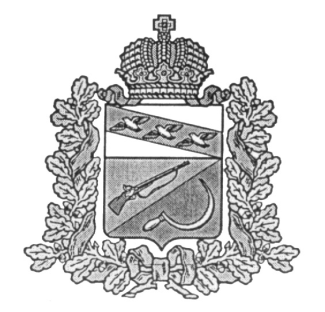 СОБРАНИЕ ДЕПУТАТОВМЕЛЕХИНСКОГО СЕЛЬСОВЕТАЩИГРОВСКОГО РАЙОНА КУРСКОЙ ОБЛАСТИР Е Ш Е Н И Еот « 20 »  июля 2018 г.       № 28-79-6 О   проведении  публичных  слушанийпо проекту     решения Собрания депутатов   Мелехинского   сельсовета Щигровского района «О внесении изменений и дополнений в Устав муниципального образования «Мелехинский  сельсовет» Щигровского района      Курской области Собрание депутатов Мелехинского сельсовета Щигровского районаРЕШИЛО:1. Утвердить прилагаемый Временный порядок проведения публичных слушаний по проекту решения Собрания депутатов Мелехинского сельсовета Щигровского района «О внесении  изменений  и дополнений  в Устав муниципального образования «Мелехинский   сельсовет» Щигровского района Курской области».2. Обнародовать Временный порядок проведения публичных слушаний по    проекту    решения    Собрания    депутатов Мелехинского сельсовета Щигровского района «О     внесении изменений  и дополнений в Устав муниципального образования «Мелехинский сельсовет» Щигровского района Курской области» на трех информационных стендах, расположенных:       1-й – здание Администрации Мелехинского  сельсовета Щигровского района;        2-й – здание  магазина ПО «Щигровское» с. 2-е Мелехино.        3-й - здание  МКУК «Мелехинский сельский клуб» Щигровского района        3.  Провести публичные слушания по проекту    решения Собрания депутатов  Мелехинского сельсовета Щигровского района «О     внесении изменений и дополнений в Устав муниципального образования «Мелехинский   сельсовет» Щигровского района Курской области»  14 августа   2018  года в 11-00 часов по адресу: Курская область, Щигровский район, с.2-е Мелехино, МКУК Мелехинский   СДК.4.     Настоящее    Решение    обнародовать    на    указанных    в    п.2 информационных стендах.Председатель Собрания депутатовМелехинского сельсовета                                           З.И. СалтановаГлава  Мелехинского сельсоветаЩигровского района                                                     А.И. Мордвинова